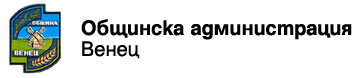 Срок на изпълнение:5 работни дни Дължима такса: За Физически лица – 8.00 лв.;За Юридически лица и ЕТ – 50.00 лв.  З А Я В Л Е Н И Еза издаване на удостоверение за нанасяне на новоизградени сгради в действащия кадастрален план по чл.54а ал.3 от ЗКИР, във връзка с чл.175 от ЗУТОт 1. …………………………………………………………………………… ЕГН………………………      / имена /адрес: …………………………………………………………………………………………………………         / област, община, населено място, ж.к., бул., ул., сграда, №, вх., ет. / тел:…………………………,факс………………………,електронна поща…………………………….,      2. …………………………………………………………………………… ЕГН………………………      / имена /адрес: …………………………………………………………………………………………………………         / област, община, населено място, ж.к., бул., ул., сграда, №, вх., ет. /тел:…………………………,факс………………………,електронна поща…………………………….,УВАЖАЕМА ГОСПОЖО КМЕТ,Моля да ми бъде издадено удостоверение за изпълнение на задълженията по чл. 54а, ал.3 от ЗКИР за обект изграден по Разрешение за строеж №.........................................................:............................................................................................................................................................................................................................................................................................................................................................................................................................................................Прилагам следните документи: Копие от документа за собственост (нотариален акт).Данни от геодезическото заснемане.Данни за правоспособното лице извършило заснемането.Документ за внесени такси за издаване на удостоверение и попълване на кадастралния план.Служебна бележка от общинска служба по "ЗГ" за имоти земеделски територии.    Моля, изберете начин, по който да Ви бъде предоставен издаденият индивидуален административен акт:Заявявам желанието си издаденият индивидуален административен акт да бъде получен:Чрез лицензиран пощенски оператор на адрес:............................................................................, като декларирам, че пощенските разходи са за моя сметка, платими при получаването му за вътрешни пощенски пратки, и съм съгласен документите да бъдат пренасяни за служебни цели. Индивидуалният административен акт да бъде изпратен:като вътрешна препоръчана пощенска пратка;като вътрешна куриерска пратка;като международна препоръчана пощенска пратка;Лично или  чрез упълномощено лице в Центъра за услуги и информация на гражданите.Дата: ................								ЗАЯВИТЕЛ: .........................   (подпис)Община Венец обработва лични данни в съответствие с принципите на Общия регламент относно защита на данните. По въпроси относно обработката на Вашите данни, както и за упражняване на права може да се свържете с длъжностното лице по защита на данните в община Венец. Повече информация във връзка с обработката на данни може да получите като се запознаете с политиките за защита на лични данни на община Венец, публикувани на официалния сайт на общината: www.venets.bg 